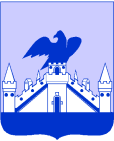 РОССИЙСКАЯ ФЕДЕРАЦИЯорловская областьмуниципальное образование «Город орЁл»Администрация города ОрлаПостановление___________	      	                                                          № _________ОрёлО внесении изменений в постановление администрации города Орла от 23.04.2012 № 1239 «Об утверждении Реестра маршрутов регулярных перевозок муниципальной маршрутной сети города Орла»В соответствии с Федеральными законами от 06.10.2003 № 131 – ФЗ  «Об общих принципах организации местного самоуправления в Российской Федерации», от 13.07.2015 № 220 – ФЗ «Об организации регулярных перевозок пассажиров и багажа автомобильным транспортом и городским наземным электрическим транспортом в Российской Федерации и о внесении изменений в отдельные законодательные акты Российской Федерации», Уставом города Орла, администрация города Орла постановляет:1. Внести изменение в постановление администрации города Орла от 23.04.2012 №1239 «Об утверждении Реестра маршрутов регулярных перевозок муниципальной маршрутной сети города Орла», изложив приложение к постановлению в новой редакции (приложение).2. Управлению документационной работы и информационных технологий аппарата администрации города Орла (О.Н. Трифонова) опубликовать настоящее постановление в средствах массовой информации.3. Настоящее постановление вступает в силу с 01.01.2021.4. Контроль за исполнением настоящего постановления возложить на заместителя главы администрации города Орла – начальника управления городского хозяйства и транспорта.Исполняющий обязанности       Мэра города Орла                                                              И.В. Проваленкова              Завизировали:______________  И.Н. Краличев«__» ___________ 2020г.______________  Ж.А. Горбатенкова«__» ___________ 2020г.______________ О.Н. Трифонова«__» ___________ 2020г.Начальник отдела организации транспортного обслуживания населения и связи управления городского хозяйства и транспорта администрации города Орла                                                      А.В. МолодчининПаничкин Дмитрий Евгеньевич43-71-14